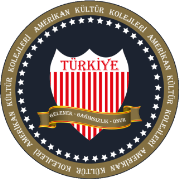          YENİ BİLİM    AMERİKAN KÜLTÜR KOLEJİ  2016-2017 ŞUBAT AYI BÜLTENİ RAINBOW CLASS             BU AY DOĞANLAR Çağan Toprak YILDIRIM Talebiniz doğrultusunda öğrencilerimizin doğum günlerini,15.20 -15.50 saatleri arasında kutlayabilirsiniz.YILDIZLARA YOLCULUK PLANETARYUM’A GİDİYORUZ23 Şubat Perşembe günü gerçek bir sabit dijital planetaryumda koltuklara yaslanarak eğlenceli bir biçimde uzayı keşfetmek için Taurus’ta bulunan Yıldızlara Yolculuk Planetaryuma  gidiyoruz.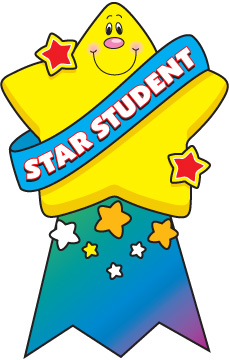 AYIN YILDIZ ÖĞRENCİLERİ1)Beren EKER 2)Haydar Kayra KESKİN3)Berke Burak ŞAHİN Aynı zamanda bu öğrenciler o hafta sinema günü için cd getirecektir.BOBO KİME MİSAFİR?1)Arda KARAHAN2)Yağız Ali BAHÇECİ3)Ece Öykü KONAK OCAK AYINDAN KARELER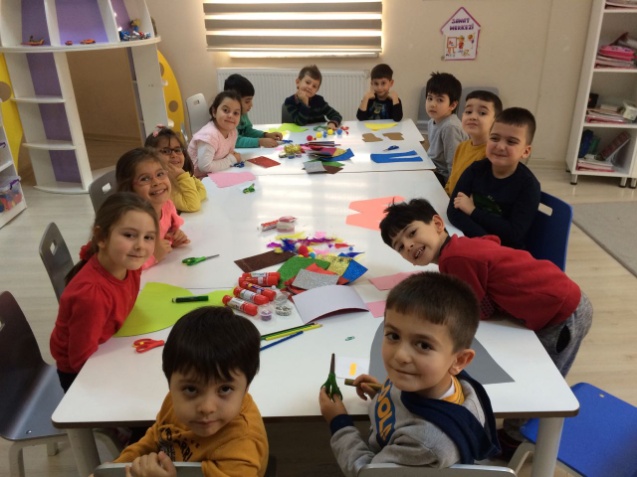 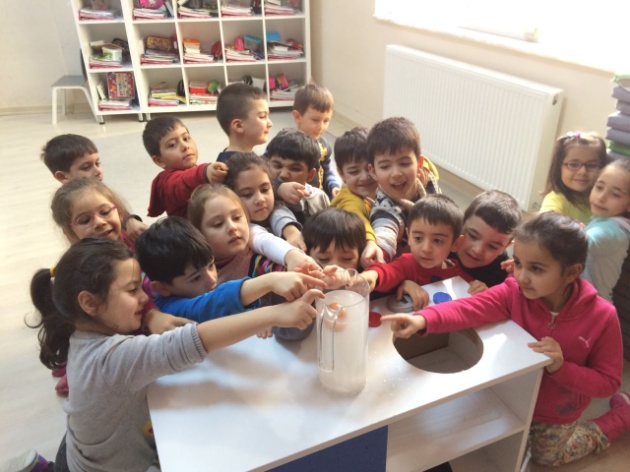 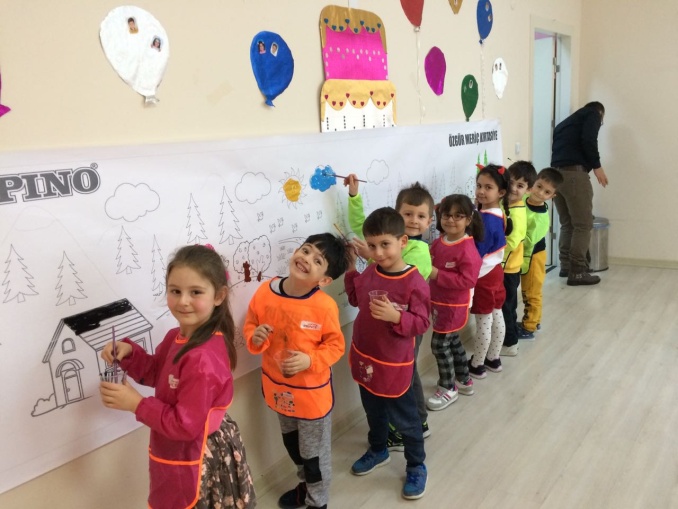 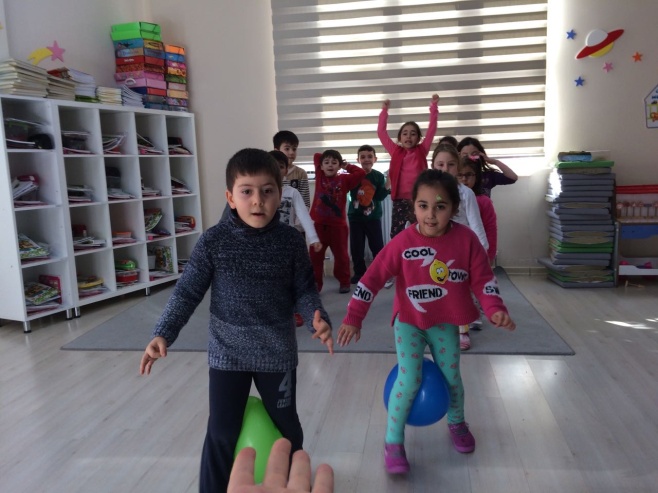 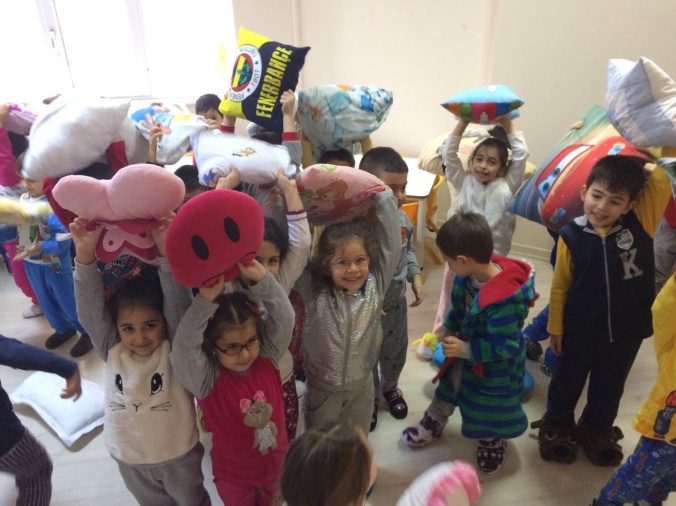 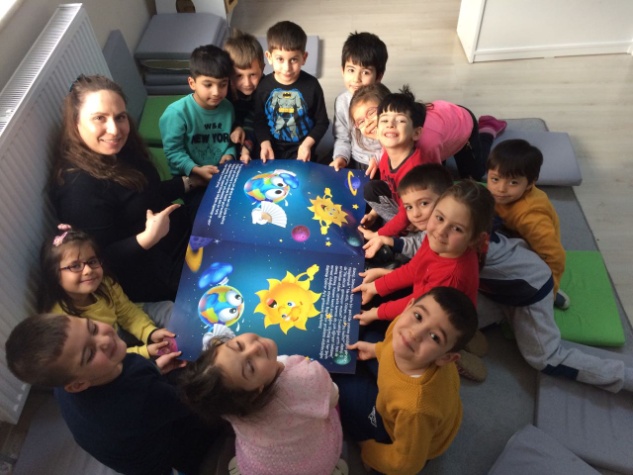 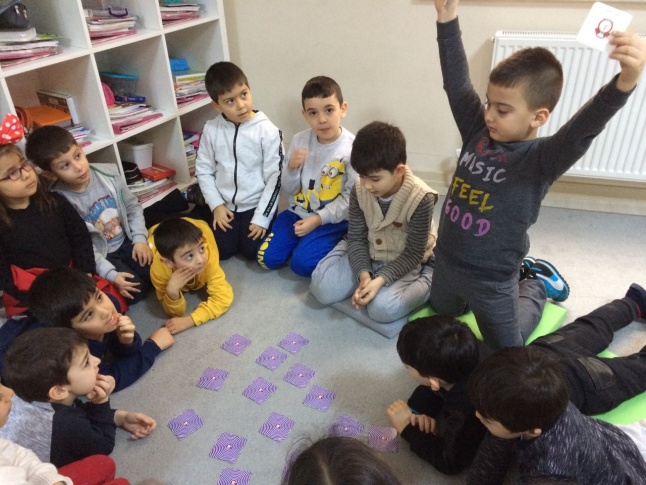 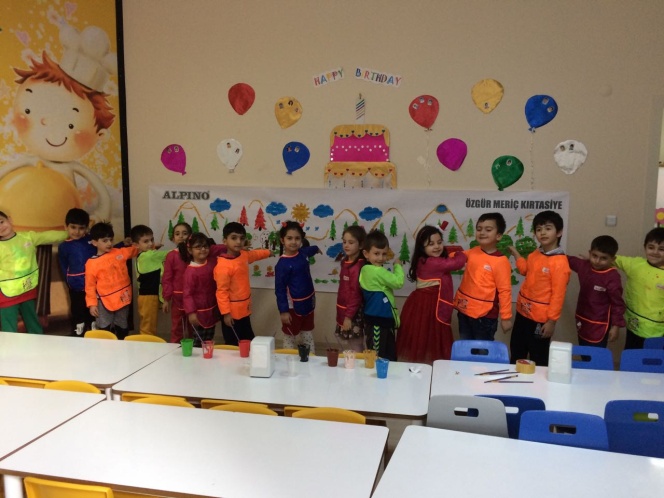 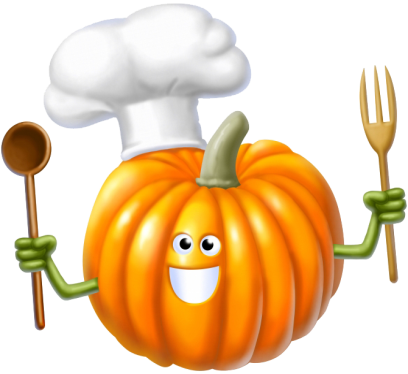 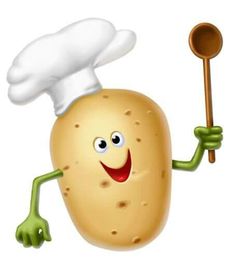 YENİ BİLİM AMERİKAN KÜLTÜR KOLEJİŞUBAT AYI ANASINIFI YEMEK LİSTESİ